Shrnutí domácích úkolů, které již byly zadány v Edupage:ČJ	- pracovní list, který byl žákům předánM	- pracovní list, který byl žákům předánPRV 	- učebnice str. 36 + zápis v sešitě (opakovat)	- učebnice str. 37 + opsat zápis, který je na konci tohoto souboru (PRV - ZÁPIS 1)AJN 	- skupina FOLTÝN	- učebnice str. 34 - slovíčka, přečíst písničku	- pracovní sešit str. 34 cv. 1, 2_______________________________________________________________________________________DOMÁCÍ ÚKOLY 16. - 20. březnaProcvičování: Doporučuji kouknout na následující stránku, kde si můžete na pravé straně zvolit předmět 3. ročníku a konkrétní téma, které chcete procvičovat.www.skolakov.euZápisy do prvoukyPRV - ZÁPIS 1Houby- jsou samostatnou skupinou živých organizmů- nepatří mezi rostliny ani živočichy- nemají kořeny, listy ani květyDělení:	1) JEDLÉ HOUBY		(sbíráme a jíme)		2) NEJEDLÉ HOUBY		(hořká chuť, zapáchají, nejíme)		3) JEDOVATÉ HOUBY	(nejíme a nedotýkáme se jich)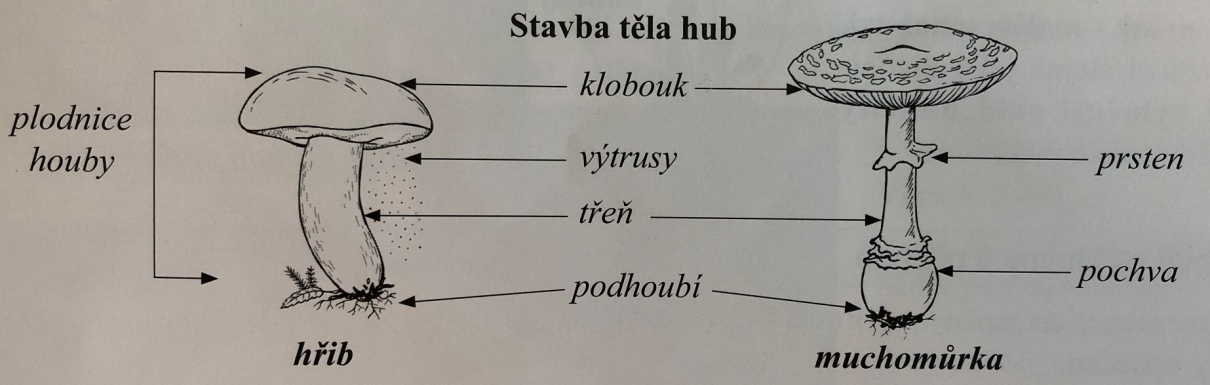 PRV - ZÁPIS 2			RostlinySpolečné znaky rostlin:Vyživují se	- listy přijímají oxid uhličitý a sluneční světlo	- kořeny přijímají vodu s živinami	- rostliny vytváří kyslíkDýchají a vylučují	- dýchají všemi částmi těla	- v malém množství také přijímají kyslík	- v malém množství vylučují oxid uhličitýReagují na změny v přírodě	- reagují na změnu teploty vzduchu	- květy se otevírají a zavírají	- stromy shazují listyPohybují se	- nepohybují se z místa na místo, ale otáčí se za sluncemRostou, vyvíjí se a rozmnožují	- mění se velikost i vzhled rostliny	- rozmnožování: 	a) semena (pampeliška)				b) části svého těla (cibule nebo hlízy)pondělí16.3.Český jazykučebnice str. 50 (nebo 49) - vyjmenovaná slova po Sučebnice str. 51 (nebo 50) - žlutý rámeček přepsat do ČJ1učebnice str. 51 (nebo 50) cv. 2 (ústně)Matematika- pracovní sešit str. 15 cv. 1, 2, 3Prvoukaučebnice str. 38 - 39 … opsat zápis, který je na konci tohoto souboru (PRV - ZÁPIS 2)toto učivo je rozsáhlé na celý tento týden - rozložte práci dle potřebúterý17.3.Český jazykučebnice str. 52 (nebo 51) cv. 7 - napsat do ČJ1 (1+2 synek…)učebnice str. 52 (nebo 51) cv. 10 - napsat do ČJ1 (Na větvi seděla plachá sýkorka.)Matematika- pracovní sešit str. 15 cv. 4, 6 (šikovní zkuste také cv. 5)Anglický jazyk (Foltýn)- slovíčka učebnice str. 34 + slovíčka: clap, wave, shake, stamp, kick (tlesknout, zamávat, zatřepat, dupnout, kopnout) - všechna nové slovíčka napsat do sešituČtení- čítanka str. 101 - 102 (přečíst minimálně 2x a nahlas)středa18.3.Český jazykpracovní sešit str. 44 cv. 1, 2, 3Matematika- pracovní sešit str. 16 cv. 2, 3Prvoukaučebnice str. 38 - 39 … opsat zápis, který je na konci tohoto souboru (PRV - ZÁPIS 2)toto učivo je rozsáhlé na celý tento týden - rozložte práci dle potřebčtvrtek19.3.Český jazykpracovní sešit str. 44 cv. 4Matematika- pracovní sešit str. 17 cv. 1Anglický jazyk (Foltýn)- naučit se nová slovíčka Čtení- čítanka str. 103 - 104 (přečíst minimálně 2x a nahlas)pátek20.3.Český jazyk- opakuj si a říkej nahlas vyjmenovaná slova po B, L, M, P, SMatematika- pracovní sešit str. 17 cv. 4, 5Anglický jazyk (Foltýn)- naučit se nová slovíčka 